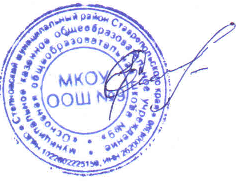 Утверждаю _______________________________ 2018  г.И.о.директора МКОУ « Основная общеобразовательная школа № 9»Положениео порядке возникновения, приостановления и прекращения отношений между  Муниципальным казенным общеобразовательным учреждением«Основная общеобразовательная школа № 9 » и обучающимися и (или) родителями (законными представителями) несовершеннолетних обучающихся.1.Общие положения1.1. Настоящее положение разработано в соответствии с Федеральным законом от 29.12.2012 г. № 273-ФЗ «Об образовании в Российской Федерации».1.2. Положение устанавливает порядок регламентации и оформления возникновения, приостановления и прекращения отношений между МКОУ ООШ №9 с. Озерное Степновского района Ставропольского края (далее —Школа) и обучающимися и (или) их родителями (законными представителями) несовершеннолетних обучающихся.1.3. Под образовательными отношениями понимается освоение обучающимися содержания образовательных программ.1.4. Участники образовательных отношений —обучающиеся, родители (законные представители) несовершеннолетних обучающихся, педагогические работники Школы, осуществляющие образовательную деятельность.2.Возникновение образовательных отношений.2.1.Прием граждан в МКОУ ООШ №9  осуществляется по личному заявлению родителей (законных представителей) ребенка при предъявлении оригинала документа, удостоверяющего личность2.2. Основанием возникновения образовательных отношений является приказ директора Школы о приеме (зачислении) лица для обучения или для прохождения промежуточной или государственной (итоговой) аттестации в Школе2.3. Права и обязанности обучающегося, предусмотренные законодательством об образовании и локальным нормативным актом Школы, возникают у лица, принятого на обучение, с даты зачисления в Школу.3.Родители (законные представители) несовершеннолетних обучающихся имеют право:-выбирать до завершения получения ребенком основного общего образования и с учетом мнения ребенка, а также с учетом рекомендаций психолого –медико –педагогической комиссии формы получения образования и формы обучения, факультативные и элективные учебные предметы, курсы, модули из перечня, представленного учебным планом школы на соответствующий учебный год;-знакомиться с уставом школы, лицензией на осуществление образовательной деятельности, со свидетельством о государственной аккредитации, с учебно –программной документацией и другими документами, регламентирующими осуществление образовательной деятельности-знакомиться с содержанием образования, используемыми методами обучения и воспитания, образовательными технологиями, а также с оценками успеваемости своих детей:-защищать права и законные интересы обучающихся;-получать информацию о всех видах планируемых обследований (психологических, психолого –педагогических) обучающихсяРодители (законные представители) несовершеннолетних обучающихся обязаны:-обеспечить получение детьми общего образования;-соблюдать правила внутреннего распорядка школы, требования нормативных локальных актов, устанавливающих режим занятий, порядок регламентации образовательных отношений между школой и  обучающимися и их родителями (законными представителями);4.Изменение образовательных отношений4.1. Образовательные отношения могут быть изменены как по инициативе обучающегося (родителей (законных представителей) несовершеннолетнего обучающегося) по его заявлению в письменной форме, так и по инициативе Школы.4.2. Основанием для изменения образовательных отношений является приказ, изданный директором Школы или уполномоченным им лицом. Изменения, внесенные в договор, вступают в силу после издания приказа директора школы об изменении образовательных отношений.5.Прекращение образовательных отношений5.1. Образовательные отношения между Школой и обучающимся и (или) их родителями (законными представителями) несовершеннолетнего могут быть прекращены в связи с получением образования (завершением обучения).5.2. Образовательные отношения могут быть прекращены досрочно:5.2.1. по инициативе обучающегося или родителей (законных представителей) несовершеннолетнего обучающегося, в случае перевода обучающегося для продолжения освоения образовательной программы в другую организацию, осуществляющую образовательную деятельность;5.2.2. по инициативе Школы, в случае применения к обучающемуся, достигшему возраста пятнадцати лет, отчисления как меры дисциплинарного взыскания, в случае совершения обучающимся действий грубо нарушающих ее устав, правила внутреннего распорядка, а также в случае невыполнения обучающимся обязанностей по добросовестному и ответственному освоению образовательной программы и выполнению учебного плана;5.2.3. по обстоятельствам, не зависящим от воли обучающегося или родителей (законных представителей) несовершеннолетнего обучающегося и Школы.5.3. Досрочное прекращение образовательных отношений по инициативе обучающегося или родителей (законных представителей) несовершеннолетнего обучающегося не влечет за собой возникновение каких-либо дополнительных, в том числе материальных, обязательств обучающегося перед Школой.5.4. Основанием для прекращения образовательных отношений является приказ об отчислении обучающегося из Школы. Права и обязанности обучающегося, предусмотренные законодательством об образовании и локальным актом Школы, прекращаются с даты его отчисления из Школы.5.5. При досрочном прекращении образовательных отношений Школа в трехдневный срок после издания приказа об отчислении обучающегося выдает справку об обучении или о периоде обучения в следующих случаях:5.5.1. не прошедшим государственную (итоговую) аттестацию или получившим на итоговой аттестации неудовлетворительные результаты —справку установленного образца;5.5.2. освоившим часть образовательной программы и (или) отчисленным из школы справку о текущей успеваемости.